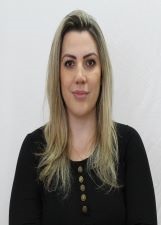 NOME: LARISSA PINTO CORRÊANÚMERO: 121IDADE: 31FORMAÇÃO: 3º Grau - DireitoExperiência na garantia dos direitos da criança e do adolescente: Atuando como Conselheira Tutelar, em períodos alternados, desde Novembro de 2016.Frase de campanha: “As crianças quando bem cuidadas, são uma semente de paz e esperança.”